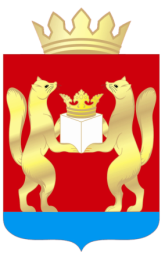 АДМИНИСТРАЦИЯ ТАСЕЕВСКОГО РАЙОНАП О С Т А Н О В Л Е Н И ЕО внесении изменений в постановление администрации Тасеевского района от 25.12.2017 № 1169 «Об утверждении муниципальной программы «Молодежь Тасеевского района в XXI веке» В соответствии со статьей 179 Бюджетного кодекса Российской Федерации», постановлением  администрации Тасеевского района от  09.11.2016 № 611 «Об утверждении порядка принятия решений о разработке, формировании и реализации муниципальных программ Тасеевского района», постановлением  администрации Тасеевского района от 11.11.2016 № 619 «Об утверждении Перечня муниципальных программ Тасеевского района», в целях совершенствования условий для развития потенциала молодежи и его реализации в интересах развития Тасеевского района, руководствуясь  ст. 28, ст.46, ст.48 Устава Тасеевского района,ПОСТАНОВЛЯЮ:1.Внести изменения в постановление администрации Тасеевского района от 25.12.2017 № 1169 «Об утверждении муниципальной программы «Молодежь Тасеевского района в XXI веке»:1.1.Муниципальную программу «Молодежь Тасеевского района в XXI веке» изложить в новой редакции, согласно приложению к настоящему постановлению.2.Опубликовать настоящее постановление на официальном сайте администрации Тасеевского района в сети Интернет.  3. Контроль за исполнением  постановления оставляю за собой.4.Постановление вступает в силу в день, следующий за днем его официального опубликования.Исполняющий полномочияГлавы Тасеевского района                                                                   И.И. СеверенчукПриложение к постановлению администрации Тасеевского районаот 26.04.2021 № 193  Приложение к постановлению администрации Тасеевского районаот «25»12.2017 № 1169Муниципальная программа Тасеевского района«Молодежь Тасеевского района в XXI веке»1. Паспортмуниципальной программы 2. Характеристика текущего состояния соответствующей сферы с указанием основных показателей социально-экономического развития Тасеевского района и анализ социальных, финансово-экономических и прочих рисков реализации программыСогласно Концепции долгосрочного социально-экономического развития Российской Федерации на период до 2020 года, утвержденной распоряжением Правительства Российской Федерации от 17.11.2008  № 1662-р, Основам государственной молодежной политики в Российской Федерации, утвержденным распоряжением Правительства Российской Федерации от 29.11.2014 № 2403-р, государственную молодежную политику следует рассматривать как самостоятельное направление деятельности государства, предусматривающее формирование необходимых социальных условий инновационного развития страны, реализуемое на основе активного взаимодействия с институтами гражданского общества, общественными объединениями и молодежными организациями.Приоритеты социально-экономического развития Сибири – «…превращение регионов Сибири в территорию комфортного проживания и успешного ведения бизнеса» (Стратегия социально-экономического развития Сибири до 2020 года, утверждена распоряжением Правительства Российской Федерации от 05.07.2010 № 1120-р) закрепляют особую ответственность органов государственной власти в формировании у молодежи устойчивого убеждения о наличии всех возможностей собственного развития, построения успешной карьеры в Сибири, в Красноярском крае, а не за его пределами. Подобные амбиции определяют вектор развития региональной молодежной политики, которая должна выстраивать межведомственную политику работы с молодежью с учетом личных запросов каждого молодого человека и стратегических задач экономики региона. Аналогичные ориентиры обозначают вектор развития районной молодежной политики в комплексной программе социально – экономического  развития Тасеевского района на период до 2020 года (далее КПСЭР). Для достижения результата реализации КПСЭР Тасеевского района целью 13 определено «Развитие и реализация потенциала молодежи в интересах района и государства».В этой связи выделяются направления программных действий: создание условий для развития потенциала молодежи и его реализации в интересах развития Тасеевского района, усиление патриотического воспитания молодежи района. В настоящее время инструментом реализации государственной молодежной политики Красноярского края в Тасеевском районе является МБУ «Тасеевский молодежный центр», основными задачами деятельности которого являются – выявление, развитие и направление потенциала молодежи на решение вопросов развития территории. В настоящее время до 20,5% молодежи от общего количества молодых граждан Тасеевского района участвуют в социальных проектах. Данный показатель обусловлен не только недостаточной социальной активностью самой молодежи района, но и недостаточно эффективной районной системой, реализующей молодежную политику муниципального уровня.Реализация патриотического воспитания молодежи Тасеевского района осуществляется  в рамках реализации районной целевой программы «Молодежь Тасеевского района в XXI веке», утвержденной постановлением администрации Тасеевского района от 25.12.2017 г. № 1169. По итогам реализации муниципальной программы более 1500 человек приняли участие в стартовых событиях, базовых проектах. Более  24 человек прошли подготовку в военно-спортивных профильных лагерях ТИМ Юниор, центр допризывной подготовки п. Емельяново. Свыше 150 молодых граждан входят в ассоциацию АВПК: клуб «Защитник», ВПО «Застава», Юнармия. Активными участниками движения РДШ является более 270 человек.Для эффективности реализации мероприятий в области патриотического воспитания молодежи Тасеевского района необходимо деятельное участие ВПК «Защитник» в краевых мероприятиях, направленных на популяризацию военной службы в рядах Вооруженных Сил Российской Федерации, а также на повышение интереса к изучению истории России, Красноярского края, Тасеевского района.В целях решения указанных проблем разработана настоящая Программа, реализация которой является важной составной частью социально-экономической политики, проводимой администрацией Тасеевского района.При реализации программы и для достижения поставленных ею целей необходимо учитывать возможные финансовые риски.Важнейшими условиями успешной реализации программы являются минимизация указанных рисков, эффективный мониторинг выполнения намеченных мероприятий, принятие оперативных мер по корректировке приоритетных направлений и показателей программы.Финансовые риски связаны с возникновением бюджетного дефицита и недостаточным вследствие этого уровнем финансирования из средств краевого бюджета, секвестированием бюджетных расходов. Реализация данных рисков может повлечь срыв программных мероприятий, что существенно сократит количество поддержанных социально-экономических проектов, реализуемых молодежью района; удельный вес молодых граждан, вовлеченных в реализацию социально-экономических проектов Тасеевского района; а также снизит удельный вес благо получателей - граждан, проживающих в Тасеевском районе, получающих безвозмездные услуги от участников молодежных социально-экономических проектов.Меры управления рисками реализации программы основываются на следующем анализе.Наибольшее отрицательное влияние на реализацию программы может оказать реализация финансовых рисков. В рамках программы отсутствует возможность управления этими рисками. Возможен лишь оперативный учет последствий их проявления.Минимизация финансовых рисков возможна на основе:регулярного мониторинга и оценки эффективности реализации мероприятий программы;разработки дополнительных мер муниципальной поддержки отрасли молодежной политики;своевременной корректировки перечня основных мероприятий и показателей программы.Минимизация указанных рисков достигается в ходе регулярного мониторинга и оценки эффективности реализации мероприятий программы, а также на основе:обеспечения эффективной координации деятельности соисполнителей, участвующих в реализации программных мероприятий;совершенствования межмуниципального и межведомственного взаимодействия.3. Приоритеты и цели социально-экономического развития 
в сфере молодежной политики, описание основных целей и задач программы, прогноз развития сферы молодежной политики3.1. Приоритеты районной политики в сфере реализации Программы Приоритеты программы соответствуют приоритетным направлениям, определенным в Основах государственной молодежной политики в Российской Федерации, утвержденных Распоряжением Правительства РФ от 29.11.2014 N 2403-р, целям социально-экономического развития сферы молодежной политики Красноярского края, приоритетам, обозначенным в Стратегии действий в интересах детей в Красноярском крае до 2017 года, утвержденной Распоряжением Губернатора Красноярского края от 20.02.2013 N 44-рг, а также вектору развития районной молодежной политики, обозначенной в комплексной программе социально - экономического развития Тасеевского района на период до 2020 года (далее КПСЭР), утвержденной решением Тасеевского районного Совета депутатов от 14.03.2012 № 14-12. Для достижения результата реализации КПСЭР Тасеевского района целью 13 определено «Развитие и реализация потенциала молодежи в интересах района и государства».Основным приоритетом в сфере молодежной политики района является повышение гражданской активности молодежи в решении социально-экономических задач развития Тасеевского района.В рамках приоритета «Повышение гражданской активности молодежи в решении социально-экономических задач развития Тасеевского района» выделены несколько направлений.В направлении «Создание инфраструктурных условий для развития молодежных инициатив» будут обеспечены:модернизация инфраструктуры и системы отраслевого управления;развитие механизмов поддержки молодежных инициатив, вертикали сопровождения от муниципальных конкурсов по поддержке молодежных инициатив до региональных и всероссийских;создание эффективных форм привлечения молодежных лидеров и их продвижения для трансляции системы ценностей.В рамках направления «Совершенствование технологий работы с гражданскими инициативами молодежи» будут обеспечены:формирование молодежных сообществ и молодежных общественных организаций (флагманских программ), отвечающих актуальным приоритетам социально-экономического развития района;поддержка и институционализация инициатив молодых людей, отвечающих направлениям флагманских программ;расширение и совершенствование единого информационного пространства каждой флагманской программы через формирование молодежного медиа сообщества, транслирующего моду на социальное поведение, гражданское самосознание.3.2. Цели и задачи, прогноз развития сферы молодежной политикиЦель программы - совершенствование условий для развития потенциала молодежи и его реализации в интересах развития Тасеевского района.Для достижения цели и планируемых целевых показателей необходимо решение следующих задач:1) создание условий успешной социализации и эффективной самореализации молодежи Тасеевского района;2) создание условий для дальнейшего развития и совершенствования системы патриотического воспитания молодежи Тасеевского района.Программа должна обеспечить:1. Формирование культуры здорового образа жизни молодежи:- пропаганда здорового образа жизни, идей физического и нравственного совершенства;- организация системы активного досуга молодежи (спортивные массовые мероприятия, в том числе в летний период);- экологическое просвещение и расширение участия молодёжи в мероприятиях по охране природы, сохранению и улучшению состояния окружающей среды.2. Создание условий для интеллектуального и творческого развития молодежи:- реализация познавательных, развивающих, обучающих и воспитательных программ;- поддержка программ организации досуга и обеспечение доступа молодежи к соответствующей инфраструктуре;- содействие участию тасеевской молодежи в российских и международных проектах,ориентированных на поддержку молодых талантов.3. Содействие занятости и молодежному предпринимательству:- содействие формированию трудовых молодежных отрядов;- поддержка мероприятий по созданию рабочих мест для молодежи;- создание условий для развития предпринимательской активности молодых людей;- формирование и реализация системы мер по созданию и поддержке молодежных семинаров для начинающих предпринимателей;- проведение конкурсов молодежных бизнес-идей и проектов4. Поддержка молодой семьи:- развитие форм семейного отдыха;- формирование семейных клубов  в целях расширения сферы услуг молодым семьям для обеспечения охраны здоровья, образования, воспитания и развития детей.5. Формирование гражданской культуры молодежи:- создание механизмов по привлечению инициативной молодежи к решению актуальных задач социально-экономического развития муниципалитета.6. Развитие информационного обеспечения молодежи:- создание муниципальной молодежной медиа-инфраструктуры, удовлетворяющей потребности молодежи села в информации, обеспечивающей информационные связи между различными группами молодежи и местным сообществом, сбор, распространение и обмен достоверной и полной информацией по актуальным вопросам жизни района. 7. Развитие детского и молодежного общественного движения:- развитие детских и молодежных общественных объединений в районе;- развитие практики работы общественно-муниципальных совещательных органов с целью координации деятельности по развитию детских и молодежных общественных объединений;- развитие практики привлечения детских и молодежных общественных объединений к разработке и реализации в качестве соисполнителей образовательных, досуговых, игровых, образовательно-оздоровительных, патриотических, экологических, краеведческих, творческих и др. программ;- развитие практики поддержки социально значимых инициатив детских общественных и молодежных объединений (в том числе через конкурсное выделение муниципальных грантов и участие в реализации муниципального заказа);- развитие системы попечительства в отношении детских и молодежных общественных объединений;- систематическое изучение состояния детского и молодежного общественного сектора, на основе данных мониторинга внесение корректив в планы развития детских общественных объединений;- использование современных методов повышения квалификации руководителей детских общественных объединений (семинары, конференции, “круглые столы” и др.);- ведение единого информационного банка данных детских общественных объединений района;- издание информационной и методической литературы для детских общественных объединений, организация специальных рубрик в муниципальных средствах массовой информации о детском общественном секторе.4. Прогноз конечных результатов программы, характеризующих целевое состояние (изменение состояния) уровня и качества жизни населения, социальной сферы, экономики, степени реализации других общественно значимых интересов и потребностей в сфере молодежной политики.Своевременная и в полном объеме реализация Программы позволит:сохранить количество поддержанных социально-экономических проектов, реализуемых молодежью Тасеевского района до 25 единиц в 2023 году;сохранить количество молодых людей, являющихся членами проектной команды по реализации социально-экономических проектов Тасеевского района, до 120 человек в 2023 году.сохранить количество молодых граждан – участников мероприятий в сфере молодежной политики до 400 человек.Реализация Программы будет способствовать повышению гражданской активности молодежи в решении задач духовно-нравственного и социально-экономического развития Тасеевского района.Перечень целевых показателей и показателей результативности программы с расшифровкой плановых значений по годам ее реализации представлены в приложении № 1 к Паспорту Программы, информация о ресурсном обеспечении муниципальной программы за счет средств районного бюджета, в том числе средств, поступивших из бюджетов других уровней бюджетной системы и внебюджетных фондов  представлена в приложении N 2 к паспорту программы.5. Информация по подпрограммам, отдельным мероприятиям муниципальной программы.Для достижения цели программы и решения задач в сфере молодежной политики в программу включены две подпрограммы.5.1.  Подпрограмма «Вовлечение молодежи Тасеевского района в социальную практику» (приложение № 1 к муниципальной программе).При характеристике состояния дел необходимо выделить ключевые проблемы, на решение которых направлена реализация задач данной подпрограммы:недостаточная включенность преобразующего потенциала молодежи в социально-экономическую систему; слабое партнерское взаимодействие структуры муниципальной молодежной политики с общественными институтами в совместной работе по реализации молодежной политики района.В целях решения указанных проблем разработана настоящая подпрограмма, реализация которой является важной составной частью социально-экономической политики, проводимой администрацией Тасеевского района.Конечными и промежуточными социально-экономическими результатами решения указанных проблем являются:сохранение количества созданных рабочих мест для несовершеннолетних граждан, проживающих в Тасеевском на уровне 55 ежегодно до 2023 года;сохранение количества созданных сезонных рабочих мест для студентов Тасеевского филиала Канского технологического колледжа на уровне 5 единиц ежегодно до 2023 года;увеличение количества несовершеннолетних граждан, проживающих в Тасеевском районе, принявших участие в летних форумах на уровне 45 человек ежегодно до 2023 года.5.2. Подпрограмма «Патриотическое воспитание молодежи Тасеевского района» (приложение № 2 к муниципальной программе).При характеристике состояния дел в указанных сферах необходимо выделить ключевые проблемы, на решение которых направлена реализация задач подпрограммы:отсутствие должного материально-технического оснащения военно-патриотических клубов, необходимого  для более эффективной деятельности, снижает эффективность подготовки молодых граждан Тасеевского района к военной службе в Вооруженных Силах Российской Федерации,  а также снижает интерес к изучению истории России, Красноярского края, Тасеевского района;недостаточное количество мероприятий, направленных на вовлечение молодежи Тасеевского района в социальную практику, совершенствующую основные направления патриотического воспитания и повышение уровня социальной активности молодежи Тасеевского района.В целях решения указанных проблем разработана настоящая подпрограмма, реализация которой является важной составной частью социально-экономической политики, проводимой администрацией Тасеевского района.Конечными и промежуточными социально-экономическими результатами решения указанных проблем являются:увеличение удельного веса молодых граждан, проживающих в Тасеевском районе, являющихся членами военно-патриотического клуба «Защитник» и «Юнармия», вовлеченных в изучение истории Отечества, краеведческую деятельность до 3 % в их общей численности, к концу 2023 года;обеспечение включенности молодых граждан, проживающих в Тасеевском районе, вовлеченных в работу флагманских программ, в их общей численности до 6 % ежегодно.6. Информация о ресурсном обеспечении муниципальной программы.Информация о ресурсном обеспечении муниципальной программы за счет средств районного бюджета, в том числе средств, поступивших из бюджетов других уровней бюджетной системы и внебюджетных фондов представлена в приложении № 3 к муниципальной программе.Информация об источниках финансирования подпрограмм и отдельных мероприятий за счет средств районного бюджета, в том числе средств, поступивших из бюджетов других уровней бюджетной системы, внебюджетных фондов представлена в приложении № 4 к муниципальной программе.7. Информация об объеме бюджетных ассигнований, направленных на реализацию научной, научно-технической и инновационной деятельности.Реализация научной, научно-технической и инновационной деятельности в рамках Программы не предусмотрена.Приложение к паспорту муниципальной программыТасеевского районаПереченьцелевых показателей муниципальной программы Тасеевского района с указанием планируемых к достижению значений в результате реализации муниципальной программы<1> При разработке проекта постановления Администрации Тасеевского района, предусматривающего утверждение муниципальной программы, предлагаемой к финансированию с очередного финансового года, или внесение изменений в действующую муниципальную программу в части изменения бюджетных ассигнований при планировании местного бюджета на очередной финансовый год и плановый период, в графе "Текущий финансовый год" указывается плановое значение целевого показателя, которое заменяется фактическим целевым значением показателя не позднее срока внесения проекта решения об исполнении местного бюджета за соответствующий год в Тасеевский районный Совет депутатов.Приложение № 1к муниципальной программе «Молодежь Тасеевского района в XXI веке»Подпрограмма 1«Вовлечение молодежи Тасеевского района в социальную практику» Паспорт подпрограммыМероприятия подпрограммы.Перечень мероприятий подпрограммы приведен в приложении № 2 к подпрограмме (далее – мероприятия подпрограммы).Механизм реализации подпрограммы3.1.  Реализацию мероприятий подпрограммы осуществляют:отдел культуры, спорта, молодежной политики, туризма, связей со СМИ  и общественными организациями администрации Тасеевского района; муниципальное бюджетное учреждение «Тасеевский молодежный центр»;3.2. Финансирование мероприятий подпрограммы осуществляется за счет средств краевого, районного бюджета и за счет средств внебюджетных источников, в соответствии с мероприятиями подпрограммы согласно приложению № 2 к подпрограмме (далее – мероприятия подпрограммы).3.3. Главным распорядителем средств районного бюджета является администрация Тасеевского района.Управление подпрограммой и контроль за исполнением подпрограммы.Текущее управление и контроль за реализацией подпрограммы осуществляет  отдел культуры, спорта, молодежной политики, туризма, связей со СМИ и общественными организациями  администрации района. Отдел культуры, спорта, молодежной политики, туризма, связей со СМИ и общественными организациями  администрации района несет ответственность за реализацию подпрограммы, достижение конечного результата, целевое и эффективное использование финансовых средств, выделяемых на выполнение подпрограммы.Отдел культуры, спорта, молодежной политики, туризма, связей со СМИ и общественными организациями  администрации района  осуществляет координацию исполнения и мониторинг реализации мероприятий подпрограммы, подготовку отчетов о реализации подпрограммы. Отдел культуры, спорта, молодежной политики, туризма, связей со СМИ и общественными организациями  администрации района  вправе запрашивать у получателей бюджетных средств необходимые документы и информацию, связанные с реализацией мероприятий подпрограммы, для рассмотрения и подготовки сводной информации.Обеспечение целевого расходования бюджетных средств, контроль за ходом реализации мероприятий подпрограммы и за достижением конечных результатов осуществляется главными распорядителями бюджетных средств и получателями бюджетных средств.Контроль за  соблюдением условий выделения, получения, целевого использования и возврата средств муниципального  бюджета осуществляет финансовое управление администрации Тасеевского районаОтчеты о реализации подпрограммы формируются по форме и содержанию в соответствии с требованиями к отчету о реализации муниципальной программы, утвержденными постановлением администрации Тасеевского района от 02.10.2018 № 580 «О внесении изменений в постановление администрации Тасеевского района от 09.11.2016 № 611 «Об утверждении Порядка принятия решений о разработке, формировании и реализации муниципальных программ Тасеевского района».Приложение №  1к подпрограмме «Вовлечение молодежи Тасеевского района в социальную практику»Переченьи значения показателей результативности подпрограммыПриложение №  2к подпрограмме «Вовлечение молодежи Тасеевского района в социальную практику»2. Мероприятия подпрограммыПриложение № 2к муниципальной программе «Молодежь Тасеевского района в XXI веке»Подпрограмма 2«Патриотическое воспитание молодежи Тасеевского района»1. Паспорт подпрограммы2. Мероприятия подпрограммы.Перечень мероприятий подпрограммы приведен в приложении № 2 к подпрограмме (далее – мероприятия подпрограммы).Механизм реализации подпрограммы3.1.  Реализацию мероприятий подпрограммы осуществляют:отдел культуры, спорта, молодежной политики, туризма, связей со СМИ  и общественными организациями администрации Тасеевского района; муниципальное бюджетное учреждение «Тасеевский молодежный центр»;3.2. Финансирование мероприятий подпрограммы осуществляется за счет средств краевого, районного бюджета и за счет средств внебюджетных источников, в соответствии с мероприятиями подпрограммы согласно приложению № 2 к подпрограмме (далее – мероприятия подпрограммы).3.3. Главным распорядителем средств районного бюджета является администрация Тасеевского района.4. Организация управления подпрограммой и контроль за ходом ее выполненияТекущее управление и контроль за реализацией подпрограммы осуществляет  отдел культуры, спорта, молодежной политики, туризма, связей со СМИ и общественными организациями  администрации района.4.2. Отдел культуры, спорта, молодежной политики, туризма, связей со СМИ и общественными организациями  администрации района несет ответственность за реализацию подпрограммы, достижение конечного результата, целевое и эффективное использование финансовых средств, выделяемых на выполнение подпрограммы.Отчет по итогам года должен содержать информацию о достигнутых конечных результатах и значений целевых индикаторов, указанных в паспорте подпрограммы.4.3. Отдел культуры, спорта, молодежной политики, туризма, связей со СМИ и общественными организациями  администрации района  осуществляет координацию исполнения и мониторинг реализации мероприятий подпрограммы, подготовку отчетов о реализации подпрограммы.4.4. Управление финансов администрации Тасеевского района осуществляет контроль за использованием финансовых средств.4.5. Контрольно-ревизионная комиссия осуществляет контроль за целевым и эффективным использованием средств районного бюджета.Приложение №  1к подпрограмме «Патриотическое воспитание молодежи Тасеевского района»Переченьи значения показателей результативности подпрограммыПриложение №  2к подпрограмме «Патриотическое воспитание молодежи Тасеевского района»2. Мероприятия подпрограммыПриложение № 3к муниципальной программе «Молодежь Тасеевского района в XXI веке»ИНФОРМАЦИЯо ресурсном обеспечении муниципальной  программы за счет средств районного бюджета,в том числе средств, поступивших из бюджетов других уровней бюджетной системы и внебюджетных фондовПриложение № 4к муниципальной программе «Молодежь Тасеевского района в XXI веке»ИНФОРМАЦИЯоб источниках финансирования подпрограмм, отдельныхмероприятий муниципальной программы (средства местного бюджета, в том числе средства,поступившие из бюджетов других уровней бюджетной системы, внебюджетных фондов) 26.04.2021            с. Тасеево№ 193Наименование муниципальной программыМолодежь Тасеевского района в XXI веке (далее – Программа)Основание для разработки муниципальной программыСтатья 179 Бюджетного кодекса Российской Федерации; Федеральный закон «О молодежной политике в Российской Федерации» от 30.12.2020 N 489-ФЗ;  Постановление администрации Тасеевского района от 02.10.2018 № 580 «О внесении изменений в постановление администрации Тасеевского района от 09.11.2016 № 611 «Об утверждении Порядка принятия решений о разработке, формировании и реализации муниципальных программ Тасеевского района», постановление администрации Тасеевского района от 11.11.2016 № 619 «Об утверждении Перечня муниципальных программ района»Ответственный исполнитель ПрограммыОтдел культуры, спорта, молодёжной политики, туризма, связи со СМИ, и общественными организациями администрации Тасеевского районаСоисполнители ПрограммыМБУ «Тасеевский молодежный центр»Подпрограммы ПрограммыПодпрограмма 1 «Вовлечение молодежи Тасеевского района в социальную практику»; Подпрограмма 2 «Патриотическое воспитание молодежи Тасеевского района».Цель ПрограммыСовершенствование условий для развития потенциала молодежи и его реализации в интересах развития Тасеевского районаЗадачи ПрограммыСоздание условий успешной социализации и эффективной самореализации молодежи Тасеевского района; Создание условий для дальнейшего развития и совершенствования системы патриотического воспитанияЭтапы и сроки реализации Программы2018-2023 годыПеречень целевых показателей и показателей результативности Программы Приведен в приложении № 1 к паспорту программыИнформация по ресурсному обеспечению муниципальной программы, в том числе по годам реализации программы Общий объем финансирования муниципальной программы – 17 028,52 тыс. рублей, в том числе:2018 год – 2 631,54 тыс. рублей;2019 год – 2 628,63 тыс. рублей;2020 год – 3 375,81 тыс. рублей;2021 год – 3 311,00 тыс. рублей;2022 год – 2 790,77 тыс. рублей;2023 год – 2 290,77 тыс. рублей.в том числе:средства краевого бюджета – 2 273,51 тыс. рублей:2018 год – 567,37 тыс. рублей;2019 год – 438,68 тыс. рублей;2020 год – 464,23 тыс. рублей;2021 год – 271,23 тыс. рублей;2022 год – 266,00 тыс. рублей.2023 год – 266,00 тыс. рублей.средства районного бюджета – 14 618,01 тыс. рублей:2018 год – 2 064,17 тыс. рублей;2019 год – 2 162,95 тыс. рублей;2020 год – 2 861,58 тыс. рублей;2021 год – 3 009,77 тыс. рублей;2022 год – 2 509,77 тыс. рублей;2023 год – 2 009,77 тыс. рублей.средства внебюджетных источников – 137,00 тыс. рублей:2018 год – 0,00 тыс. рублей;2019 год – 27,00 тыс. рублей;2020 год – 50,00 тыс. рублей;2021 год – 30,00 тыс. рублей;2022 год – 15,00 тыс. рублей;2023 год – 15,00 тыс. рублей.Цели, целевые показатели муниципальной программыЕдиница измеренияГод, предшествующий реализации муниципальной программы2019текущий финансовый год2020очередной финансовый год2021первый год планового периода2022второй год планового периода2023годы до конца реализации муниципальной программы в пятилетнем интервалегоды до конца реализации муниципальной программы в пятилетнем интервалегоды до конца реализации муниципальной программы в пятилетнем интервалеЦели, целевые показатели муниципальной программыЕдиница измеренияГод, предшествующий реализации муниципальной программы2019текущий финансовый год2020очередной финансовый год2021первый год планового периода2022второй год планового периода2023202520252030234567891010количество поддержанных социально-экономических проектов, реализуемых молодежью на территории Тасеевского районаед.2516182022252525количество молодых людей, являющихся членами проектной команды по реализации социально-экономических проектов Тасеевского районачел.12080859095120120120Количество молодых граждан - участников мероприятий в сфере молодежной политикичел.400400400400400400400400Наименование подпрограммыВовлечение молодежи Тасеевского района в социальную практикуНаименование муниципальной  программыМолодежь Тасеевского района в XXI векеОрган исполнительной власти Тасеевского района и (или) иной главный распорядитель бюджетных средств, определенный в муниципальной  программе соисполнителем программы, реализующим подпрограмму (далее - исполнитель подпрограммы)Отдел культуры, спорта, молодежной политики, туризма, связи со СМИ и общественными организациями администрации Тасеевского районаГлавные распорядители бюджетных средств, ответственные за реализацию мероприятий подпрограммыАдминистрация Тасеевского районаЦель подпрограммыСоздание условий успешной социализации и эффективной самореализации молодежи Тасеевского районаЗадачи подпрограммыРазвитие молодежных общественных объединений, действующих на территории Тасеевского района;Организация инфраструктуры для реализации молодежной политики на территории Тасеевского районаПеречень и значения показателей результативности подпрограммы Перечень и показатели результативности подпрограммы представлены в приложении № 1 к подпрограммеСроки реализации подпрограммы2021 - 2023 годыИнформация по ресурсному обеспечению подпрограммыОбщий объем финансирования муниципальной подпрограммы – 7 666,54 тыс. рублей, в том числе:2021 год – 3 069,00 тыс. рублей;2022 год – 2 548,77 тыс. рублей;2023 год – 2 048,77 тыс. рублейв том числе:средства краевого бюджета – 803,23 тыс. рублей:2021 год – 271,23 тыс. рублей;2022 год – 266,00 тыс. рублей;2023 год – 266,00 тыс. рублей;средства районного бюджета – 6 803,31 тыс. рублей:2021 год – 2 767,77 тыс. рублей;2022 год – 2 267,77 тыс. рублей;2023 год – 1 767,77 тыс. рублейсредства внебюджетных источников – 60,00 тыс. рублей:2021 год – 30,00 тыс. рублей;2022 год – 15,00 тыс. рублей;2023 год – 15,00 тыс. рублей.N п/пЦель, показатели результативностиЕдиница измеренияИсточник информацииГоды реализации подпрограммыГоды реализации подпрограммыГоды реализации подпрограммыГоды реализации подпрограммыN п/пЦель, показатели результативностиЕдиница измеренияИсточник информации2020 год2021год 2022 год2023 год12345678Цель подпрограммы 1: Создание условий успешной социализации и эффективной самореализации молодежи Тасеевского районаЦель подпрограммы 1: Создание условий успешной социализации и эффективной самореализации молодежи Тасеевского районаЦель подпрограммы 1: Создание условий успешной социализации и эффективной самореализации молодежи Тасеевского районаЦель подпрограммы 1: Создание условий успешной социализации и эффективной самореализации молодежи Тасеевского районаЦель подпрограммы 1: Создание условий успешной социализации и эффективной самореализации молодежи Тасеевского районаЦель подпрограммы 1: Создание условий успешной социализации и эффективной самореализации молодежи Тасеевского районаЦель подпрограммы 1: Создание условий успешной социализации и эффективной самореализации молодежи Тасеевского районаЦель подпрограммы 1: Создание условий успешной социализации и эффективной самореализации молодежи Тасеевского районаЗадача 1. Развитие молодежных общественных объединений, действующих на территории Тасеевского районаЗадача 1. Развитие молодежных общественных объединений, действующих на территории Тасеевского районаЗадача 1. Развитие молодежных общественных объединений, действующих на территории Тасеевского районаЗадача 1. Развитие молодежных общественных объединений, действующих на территории Тасеевского районаЗадача 1. Развитие молодежных общественных объединений, действующих на территории Тасеевского районаЗадача 1. Развитие молодежных общественных объединений, действующих на территории Тасеевского районаЗадача 1. Развитие молодежных общественных объединений, действующих на территории Тасеевского районаЗадача 1. Развитие молодежных общественных объединений, действующих на территории Тасеевского района1.1.Доля молодежи, проживающей в Тасеевском районе, получившей информацию о мероприятиях и проектах в сфере молодежной политики%Ведомственная отчетность505050501.2.Количество созданных рабочих мест для несовершеннолетних граждан, проживающих в Тасеевском районеед.Ведомственная отчетность675555551.2.2.В том числе, количество созданных сезонных рабочих мест для студентов, обучающихся в Тасеевском филиале Канского технологического колледжаед.Ведомственная отчетность65551.4.Количество несовершеннолетних граждан, проживающих в Тасеевском районе, принявших участие в летних форумах Ед.Ведомственная отчетность30354045N п/пЦели, задачи, мероприятия подпрограммыГРБСКод бюджетной классификацииКод бюджетной классификацииКод бюджетной классификацииКод бюджетной классификацииКод бюджетной классификацииКод бюджетной классификацииКод бюджетной классификацииКод бюджетной классификацииКод бюджетной классификацииРасходы по годам реализации программы (тыс. руб.)Расходы по годам реализации программы (тыс. руб.)Расходы по годам реализации программы (тыс. руб.)Расходы по годам реализации программы (тыс. руб.)Расходы по годам реализации программы (тыс. руб.)Расходы по годам реализации программы (тыс. руб.)Расходы по годам реализации программы (тыс. руб.)Ожидаемый результат (краткое описание) от реализации мероприятия (в том числе в натуральном выражении)Ожидаемый результат (краткое описание) от реализации мероприятия (в том числе в натуральном выражении)N п/пЦели, задачи, мероприятия подпрограммыГРБСГРБСГРБСРзПрРзПрРзПрЦСРВРВРВР 2021 год 2021 год2022 год2023 год2023 годитого итого 123445556777889101011111212Цель подпрограммы 1: Создание условий успешной социализации и эффективной самореализации молодежи Тасеевского районаЦель подпрограммы 1: Создание условий успешной социализации и эффективной самореализации молодежи Тасеевского районаЦель подпрограммы 1: Создание условий успешной социализации и эффективной самореализации молодежи Тасеевского районаЦель подпрограммы 1: Создание условий успешной социализации и эффективной самореализации молодежи Тасеевского районаЦель подпрограммы 1: Создание условий успешной социализации и эффективной самореализации молодежи Тасеевского районаЦель подпрограммы 1: Создание условий успешной социализации и эффективной самореализации молодежи Тасеевского районаЦель подпрограммы 1: Создание условий успешной социализации и эффективной самореализации молодежи Тасеевского районаЦель подпрограммы 1: Создание условий успешной социализации и эффективной самореализации молодежи Тасеевского районаЦель подпрограммы 1: Создание условий успешной социализации и эффективной самореализации молодежи Тасеевского районаЦель подпрограммы 1: Создание условий успешной социализации и эффективной самореализации молодежи Тасеевского районаЦель подпрограммы 1: Создание условий успешной социализации и эффективной самореализации молодежи Тасеевского районаЦель подпрограммы 1: Создание условий успешной социализации и эффективной самореализации молодежи Тасеевского районаЦель подпрограммы 1: Создание условий успешной социализации и эффективной самореализации молодежи Тасеевского районаЦель подпрограммы 1: Создание условий успешной социализации и эффективной самореализации молодежи Тасеевского районаЦель подпрограммы 1: Создание условий успешной социализации и эффективной самореализации молодежи Тасеевского районаЦель подпрограммы 1: Создание условий успешной социализации и эффективной самореализации молодежи Тасеевского районаЦель подпрограммы 1: Создание условий успешной социализации и эффективной самореализации молодежи Тасеевского районаЦель подпрограммы 1: Создание условий успешной социализации и эффективной самореализации молодежи Тасеевского районаЦель подпрограммы 1: Создание условий успешной социализации и эффективной самореализации молодежи Тасеевского районаЦель подпрограммы 1: Создание условий успешной социализации и эффективной самореализации молодежи Тасеевского районаЦель подпрограммы 1: Создание условий успешной социализации и эффективной самореализации молодежи Тасеевского районаЗадача 1. Развитие молодежных общественных объединений, действующих на территории Тасеевского районаЗадача 1. Развитие молодежных общественных объединений, действующих на территории Тасеевского районаЗадача 1. Развитие молодежных общественных объединений, действующих на территории Тасеевского районаЗадача 1. Развитие молодежных общественных объединений, действующих на территории Тасеевского районаЗадача 1. Развитие молодежных общественных объединений, действующих на территории Тасеевского районаЗадача 1. Развитие молодежных общественных объединений, действующих на территории Тасеевского районаЗадача 1. Развитие молодежных общественных объединений, действующих на территории Тасеевского районаЗадача 1. Развитие молодежных общественных объединений, действующих на территории Тасеевского районаЗадача 1. Развитие молодежных общественных объединений, действующих на территории Тасеевского районаЗадача 1. Развитие молодежных общественных объединений, действующих на территории Тасеевского районаЗадача 1. Развитие молодежных общественных объединений, действующих на территории Тасеевского районаЗадача 1. Развитие молодежных общественных объединений, действующих на территории Тасеевского районаЗадача 1. Развитие молодежных общественных объединений, действующих на территории Тасеевского районаЗадача 1. Развитие молодежных общественных объединений, действующих на территории Тасеевского районаЗадача 1. Развитие молодежных общественных объединений, действующих на территории Тасеевского районаЗадача 1. Развитие молодежных общественных объединений, действующих на территории Тасеевского районаЗадача 1. Развитие молодежных общественных объединений, действующих на территории Тасеевского районаЗадача 1. Развитие молодежных общественных объединений, действующих на территории Тасеевского районаЗадача 1. Развитие молодежных общественных объединений, действующих на территории Тасеевского районаЗадача 1. Развитие молодежных общественных объединений, действующих на территории Тасеевского районаЗадача 1. Развитие молодежных общественных объединений, действующих на территории Тасеевского района1.1.Выполнение плана финансово-хозяйственной деятельности. Обеспечение деятельности (оказание услуг, работ) МБУ "Тасеевский МЦ"005005070707070710000610М0710000610М0710000610М0710000610М6116112 607,772 107,772 107,771 607,771 607,776 323,316 323,31Выполнение муниципального задания – 100%005005070707070710000610К0710000610К0710000610К0710000610К61161118,63000018,6318,63Выполнение муниципального задания – 100%1.2.Поддержка деятельности муниципального бюджетного учреждения "Тасеевский молодежный центр" за счет средств краевой субсидии005005070707070710074560 К0710074560 К0710074560 К0710074560 К612612252,60266,00266,00266,00266,00784,60784,60Выполнение муниципального задания – 100%1.3.Внебюджетная деятельность005005070707070710000610 В0710000610 В0710000610 В0710000610 В30,0015,0015,0015,0015,0060,0060,00Задача 2: Организация инфраструктуры для реализации молодежной политики на территории Тасеевского районаЗадача 2: Организация инфраструктуры для реализации молодежной политики на территории Тасеевского районаЗадача 2: Организация инфраструктуры для реализации молодежной политики на территории Тасеевского районаЗадача 2: Организация инфраструктуры для реализации молодежной политики на территории Тасеевского районаЗадача 2: Организация инфраструктуры для реализации молодежной политики на территории Тасеевского районаЗадача 2: Организация инфраструктуры для реализации молодежной политики на территории Тасеевского районаЗадача 2: Организация инфраструктуры для реализации молодежной политики на территории Тасеевского районаЗадача 2: Организация инфраструктуры для реализации молодежной политики на территории Тасеевского районаЗадача 2: Организация инфраструктуры для реализации молодежной политики на территории Тасеевского районаЗадача 2: Организация инфраструктуры для реализации молодежной политики на территории Тасеевского районаЗадача 2: Организация инфраструктуры для реализации молодежной политики на территории Тасеевского районаЗадача 2: Организация инфраструктуры для реализации молодежной политики на территории Тасеевского районаЗадача 2: Организация инфраструктуры для реализации молодежной политики на территории Тасеевского районаЗадача 2: Организация инфраструктуры для реализации молодежной политики на территории Тасеевского районаЗадача 2: Организация инфраструктуры для реализации молодежной политики на территории Тасеевского районаЗадача 2: Организация инфраструктуры для реализации молодежной политики на территории Тасеевского районаЗадача 2: Организация инфраструктуры для реализации молодежной политики на территории Тасеевского районаЗадача 2: Организация инфраструктуры для реализации молодежной политики на территории Тасеевского районаЗадача 2: Организация инфраструктуры для реализации молодежной политики на территории Тасеевского районаЗадача 2: Организация инфраструктуры для реализации молодежной политики на территории Тасеевского районаЗадача 2: Организация инфраструктуры для реализации молодежной политики на территории Тасеевского района2.1.Реализация мероприятий по трудовому воспитанию несовершеннолетних (мероприятия, направленные на организацию летней занятости молодежи - ТОС)005070707070710000770071000077007100007700710000770612612612160,00160,00160,00160,00480,00480,00Выполнение муниципального задания – 100%Выполнение муниципального задания – 100%2.2.Поддержка молодежных инициатив, молодежных детских общественных объединений в рамках реализации проекта "Территория Красноярский край" (за счет краевой субсидии)0050707070707100007700710000770071000077007100007700,000,000,000,000,000,00Выполнение муниципального задания – 100%Выполнение муниципального задания – 100%Итого по подпрограмме 3 069,002 548,77 2 048,77 2 048,77  7 666,54 7 666,54Наименование подпрограммыВовлечение молодежи Тасеевского района в социальную практикуНаименование муниципальной  программыМолодежь Тасеевского района в XXI векеОрган исполнительной власти Тасеевского района и (или) иной главный распорядитель бюджетных средств, определенный в муниципальной  программе соисполнителем программы, реализующим подпрограмму (далее - исполнитель подпрограммы)Отдел культуры, спорта, молодежной политики, туризма, связи со СМИ и общественными организациями администрации Тасеевского районаГлавные распорядители бюджетных средств, ответственные за реализацию мероприятий подпрограммыАдминистрация Тасеевского районаЦель подпрограммыСоздание условий для дальнейшего развития и совершенствования системы  патриотического воспитания молодежи Тасеевского районаЗадачи подпрограммыукрепление материально-технического оснащения  молодежного центра, как субъекта, участвующего в патриотическом воспитании молодежи Тасеевского района, осуществлении работы флагманских программ; вовлечение молодежи Тасеевского района в социальную практику, совершенствующую основные направления патриотического воспитания и повышение уровня социальной активности молодежи Тасеевского районаПеречень и значения показателей результативности подпрограммы Перечень и показатели результативности подпрограммы представлены в приложении № 1 к подпрограммеСроки реализации подпрограммы2021 - 2023 годыИнформация по ресурсному обеспечению подпрограммыОбщий объем финансирования муниципальной программы 726,0 тыс.рублей, в том числе:2021 год – 242,0 тыс.рублей;2022 год – 242,0 тыс.рублей;2023 год – 242,0 тыс.рублей;в том числе:средства краевого бюджета – 0,0 тыс.рублей:2021 год – 0,0 тыс.рублей;2022 год – 0,0 тыс.рублей;2023 год – 0,0 тыс.рублей;средства районного бюджета – 726,0 тыс.рублей:2021 год – 242,0 тыс.рублей;2022 год – 242,0 тыс.рублей;2023 год – 242,0 тыс.рублей. N п/пЦель, показатели результативностиЕдиница измеренияИсточник информацииГоды реализации подпрограммыГоды реализации подпрограммыГоды реализации подпрограммыГоды реализации подпрограммыN п/пЦель, показатели результативностиЕдиница измеренияИсточник информации2020 год2021 год2022 год2023 год12345678Цель подпрограммы 2: Создание условий для дальнейшего развития и совершенствования системы  патриотического воспитания молодежи Тасеевского районаЦель подпрограммы 2: Создание условий для дальнейшего развития и совершенствования системы  патриотического воспитания молодежи Тасеевского районаЦель подпрограммы 2: Создание условий для дальнейшего развития и совершенствования системы  патриотического воспитания молодежи Тасеевского районаЦель подпрограммы 2: Создание условий для дальнейшего развития и совершенствования системы  патриотического воспитания молодежи Тасеевского районаЦель подпрограммы 2: Создание условий для дальнейшего развития и совершенствования системы  патриотического воспитания молодежи Тасеевского районаЦель подпрограммы 2: Создание условий для дальнейшего развития и совершенствования системы  патриотического воспитания молодежи Тасеевского районаЦель подпрограммы 2: Создание условий для дальнейшего развития и совершенствования системы  патриотического воспитания молодежи Тасеевского районаЦель подпрограммы 2: Создание условий для дальнейшего развития и совершенствования системы  патриотического воспитания молодежи Тасеевского районаЗадача 1. Укрепление материально-технического оснащения  молодежного центра, как субъекта, участвующего в патриотическом воспитании молодежи Тасеевского района, осуществление работы флагманских программЗадача 1. Укрепление материально-технического оснащения  молодежного центра, как субъекта, участвующего в патриотическом воспитании молодежи Тасеевского района, осуществление работы флагманских программЗадача 1. Укрепление материально-технического оснащения  молодежного центра, как субъекта, участвующего в патриотическом воспитании молодежи Тасеевского района, осуществление работы флагманских программЗадача 1. Укрепление материально-технического оснащения  молодежного центра, как субъекта, участвующего в патриотическом воспитании молодежи Тасеевского района, осуществление работы флагманских программЗадача 1. Укрепление материально-технического оснащения  молодежного центра, как субъекта, участвующего в патриотическом воспитании молодежи Тасеевского района, осуществление работы флагманских программЗадача 1. Укрепление материально-технического оснащения  молодежного центра, как субъекта, участвующего в патриотическом воспитании молодежи Тасеевского района, осуществление работы флагманских программЗадача 1. Укрепление материально-технического оснащения  молодежного центра, как субъекта, участвующего в патриотическом воспитании молодежи Тасеевского района, осуществление работы флагманских программЗадача 1. Укрепление материально-технического оснащения  молодежного центра, как субъекта, участвующего в патриотическом воспитании молодежи Тасеевского района, осуществление работы флагманских программ1.1.Обеспечить включенность молодых граждан, проживающих в Тасеевском районе, вовлеченных в работу флагманских программед.Ведомственная отчетность6666Задача 2. Вовлечение молодежи Тасеевского района в социальную практику, совершенствующую основные направления патриотического воспитания и повышение уровня социальной активности молодежи Тасеевского районаЗадача 2. Вовлечение молодежи Тасеевского района в социальную практику, совершенствующую основные направления патриотического воспитания и повышение уровня социальной активности молодежи Тасеевского районаЗадача 2. Вовлечение молодежи Тасеевского района в социальную практику, совершенствующую основные направления патриотического воспитания и повышение уровня социальной активности молодежи Тасеевского районаЗадача 2. Вовлечение молодежи Тасеевского района в социальную практику, совершенствующую основные направления патриотического воспитания и повышение уровня социальной активности молодежи Тасеевского районаЗадача 2. Вовлечение молодежи Тасеевского района в социальную практику, совершенствующую основные направления патриотического воспитания и повышение уровня социальной активности молодежи Тасеевского районаЗадача 2. Вовлечение молодежи Тасеевского района в социальную практику, совершенствующую основные направления патриотического воспитания и повышение уровня социальной активности молодежи Тасеевского районаЗадача 2. Вовлечение молодежи Тасеевского района в социальную практику, совершенствующую основные направления патриотического воспитания и повышение уровня социальной активности молодежи Тасеевского районаЗадача 2. Вовлечение молодежи Тасеевского района в социальную практику, совершенствующую основные направления патриотического воспитания и повышение уровня социальной активности молодежи Тасеевского района2.1.Увеличить удельный вес молодых граждан, проживающих в Тасеевском районе, являющихся членами военно-патриотического клуба «Защитник» и «Юнармия», вовлеченных в изучение истории Отечества, краеведческую деятельность%Ведомственная отчетность33332.2.Обеспечить включенность молодых граждан, проживающих в Тасеевском районе, вовлеченных в РДШ от 14 до 18 лет%Ведомственная отчетность33332.3Обеспечить количество несовершеннолетних граждан, проживающих в Тасеевском районе, принявших участие в летних форумах %Ведомственная отчетность3333N п/пЦели, задачи, мероприятия подпрограммыГРБСКод бюджетной классификацииКод бюджетной классификацииКод бюджетной классификацииКод бюджетной классификацииКод бюджетной классификацииКод бюджетной классификацииКод бюджетной классификацииРасходы по годам реализации программы (тыс. руб.)Расходы по годам реализации программы (тыс. руб.)Расходы по годам реализации программы (тыс. руб.)Расходы по годам реализации программы (тыс. руб.)Ожидаемый результат (краткое описание) от реализации мероприятия (в том числе в натуральном выражении)N п/пЦели, задачи, мероприятия подпрограммыГРБСГРБСРзПрРзПрЦСРЦСРЦСРВР2021 год2022 год2023 годитого 123455666789101112Цель подпрограммы 2: Создание условий для дальнейшего развития и совершенствования системы  патриотического воспитания молодежи Тасеевского районаЦель подпрограммы 2: Создание условий для дальнейшего развития и совершенствования системы  патриотического воспитания молодежи Тасеевского районаЦель подпрограммы 2: Создание условий для дальнейшего развития и совершенствования системы  патриотического воспитания молодежи Тасеевского районаЦель подпрограммы 2: Создание условий для дальнейшего развития и совершенствования системы  патриотического воспитания молодежи Тасеевского районаЦель подпрограммы 2: Создание условий для дальнейшего развития и совершенствования системы  патриотического воспитания молодежи Тасеевского районаЦель подпрограммы 2: Создание условий для дальнейшего развития и совершенствования системы  патриотического воспитания молодежи Тасеевского районаЦель подпрограммы 2: Создание условий для дальнейшего развития и совершенствования системы  патриотического воспитания молодежи Тасеевского районаЦель подпрограммы 2: Создание условий для дальнейшего развития и совершенствования системы  патриотического воспитания молодежи Тасеевского районаЦель подпрограммы 2: Создание условий для дальнейшего развития и совершенствования системы  патриотического воспитания молодежи Тасеевского районаЦель подпрограммы 2: Создание условий для дальнейшего развития и совершенствования системы  патриотического воспитания молодежи Тасеевского районаЦель подпрограммы 2: Создание условий для дальнейшего развития и совершенствования системы  патриотического воспитания молодежи Тасеевского районаЦель подпрограммы 2: Создание условий для дальнейшего развития и совершенствования системы  патриотического воспитания молодежи Тасеевского районаЦель подпрограммы 2: Создание условий для дальнейшего развития и совершенствования системы  патриотического воспитания молодежи Тасеевского районаЦель подпрограммы 2: Создание условий для дальнейшего развития и совершенствования системы  патриотического воспитания молодежи Тасеевского районаЦель подпрограммы 2: Создание условий для дальнейшего развития и совершенствования системы  патриотического воспитания молодежи Тасеевского районаЗадача 1. Укрепление материально-технического оснащения  молодежного центра, как субъекта, участвующего в патриотическом воспитании молодежи Тасеевского района, осуществлении работы флагманских программЗадача 1. Укрепление материально-технического оснащения  молодежного центра, как субъекта, участвующего в патриотическом воспитании молодежи Тасеевского района, осуществлении работы флагманских программЗадача 1. Укрепление материально-технического оснащения  молодежного центра, как субъекта, участвующего в патриотическом воспитании молодежи Тасеевского района, осуществлении работы флагманских программЗадача 1. Укрепление материально-технического оснащения  молодежного центра, как субъекта, участвующего в патриотическом воспитании молодежи Тасеевского района, осуществлении работы флагманских программЗадача 1. Укрепление материально-технического оснащения  молодежного центра, как субъекта, участвующего в патриотическом воспитании молодежи Тасеевского района, осуществлении работы флагманских программЗадача 1. Укрепление материально-технического оснащения  молодежного центра, как субъекта, участвующего в патриотическом воспитании молодежи Тасеевского района, осуществлении работы флагманских программЗадача 1. Укрепление материально-технического оснащения  молодежного центра, как субъекта, участвующего в патриотическом воспитании молодежи Тасеевского района, осуществлении работы флагманских программЗадача 1. Укрепление материально-технического оснащения  молодежного центра, как субъекта, участвующего в патриотическом воспитании молодежи Тасеевского района, осуществлении работы флагманских программЗадача 1. Укрепление материально-технического оснащения  молодежного центра, как субъекта, участвующего в патриотическом воспитании молодежи Тасеевского района, осуществлении работы флагманских программЗадача 1. Укрепление материально-технического оснащения  молодежного центра, как субъекта, участвующего в патриотическом воспитании молодежи Тасеевского района, осуществлении работы флагманских программЗадача 1. Укрепление материально-технического оснащения  молодежного центра, как субъекта, участвующего в патриотическом воспитании молодежи Тасеевского района, осуществлении работы флагманских программЗадача 1. Укрепление материально-технического оснащения  молодежного центра, как субъекта, участвующего в патриотическом воспитании молодежи Тасеевского района, осуществлении работы флагманских программЗадача 1. Укрепление материально-технического оснащения  молодежного центра, как субъекта, участвующего в патриотическом воспитании молодежи Тасеевского района, осуществлении работы флагманских программЗадача 1. Укрепление материально-технического оснащения  молодежного центра, как субъекта, участвующего в патриотическом воспитании молодежи Тасеевского района, осуществлении работы флагманских программЗадача 1. Укрепление материально-технического оснащения  молодежного центра, как субъекта, участвующего в патриотическом воспитании молодежи Тасеевского района, осуществлении работы флагманских программ1.1.Проведение патриотических акций в дни официальных государственных, краевых и районных праздников, Дней исторических памятных дат в истории Отечества, в том числе, мероприятий, направленных на повышение правовой                          грамотности молодежи в рамках реализации флагманской программы «Волонтеры Победы»0050707072000048007200004806106106103,03,03,09,0Усиление масштаба проведения массовых мероприятий, посвященных официальным           
государственным и  краевым праздникам, в том числе Дню Победы, Дню России, Дню Памяти и скорби, Дню Государственного
флага Российской  Федерации, Дню народного единства, Дню Конституции     
Российской Федерации; участие в акциях не менее 100 человек ежегодно1.2.Поддержка деятельности добровольческого агентства «Открытые сердца» в рамках реализации флагманской программы «Мы помогаем»0050707072000048007200004806106106103,03,03,09,0Проведение мастер-классов штабом флагманского направления с целью вовлечения в данную деятельность молодых людей1.3.Проведение мероприятий, направленных на профилактику негативных проявлений в молодежной среде0050707072000048007200004806106106103,03,03,09,0Проведение мероприятий, направленных на профилактику негативных проявлений среди молодежи, в том числе наркомании, алкоголизма  1.4.Поддержка деятельности спецпроекта ЗОЖ0050707072000048007200004806106106103,03,03,09,0Проведение мероприятий по ЗОЖ штабом флагманского направления с целью вовлечения в данную деятельность не менее 75 человек в год1.5.Поддержка деятельности инфраструктурного проекта «Открытое пространство»0050707072000048007200004806106106102,02,02,06,0Обеспечение организации досуга молодежи, обеспечение доступа к сети «Интернет»,  Проведение мастер-классов, мероприятий, просмотр видеофильмов, с целью вовлечения в данную деятельность не менее 80 человек в год1.6.Реализация мероприятий по развитию системы патриотического воспитания в рамках флагманской программы «Мы гордимся»0050707072000048007200004806106106103,03,03,09,0Проведение мероприятий, мастер-классов штабом флагманского направления с целью вовлечения в данную деятельность не менее 25 человек в год1.7.Поддержка деятельности флагманского направления «Мы развиваем»0050707072000048007200004806106106103,03,03,09,0Проведение мероприятий, информационно-сопроводительная работа с целью вовлечения в данную деятельность не менее 55 человек в год.1.8.Реализация мероприятий по развитию РДШ, Юнармия0050707072000048007200004806106106108,08,08,024,0Проведение муниципального слета РДШ, Юнармия, посвящение в активисты, день рождение РДШ, с целью вовлечения в данную деятельность не менее 400 человек в годИтого по задаче 1:28,0028,0028,0084,00Задача 2. Вовлечение молодежи Тасеевского района в социальную практику, совершенствующую основные направления патриотического воспитания и повышение уровня социальной активности молодежи Тасеевского районаЗадача 2. Вовлечение молодежи Тасеевского района в социальную практику, совершенствующую основные направления патриотического воспитания и повышение уровня социальной активности молодежи Тасеевского районаЗадача 2. Вовлечение молодежи Тасеевского района в социальную практику, совершенствующую основные направления патриотического воспитания и повышение уровня социальной активности молодежи Тасеевского районаЗадача 2. Вовлечение молодежи Тасеевского района в социальную практику, совершенствующую основные направления патриотического воспитания и повышение уровня социальной активности молодежи Тасеевского районаЗадача 2. Вовлечение молодежи Тасеевского района в социальную практику, совершенствующую основные направления патриотического воспитания и повышение уровня социальной активности молодежи Тасеевского районаЗадача 2. Вовлечение молодежи Тасеевского района в социальную практику, совершенствующую основные направления патриотического воспитания и повышение уровня социальной активности молодежи Тасеевского районаЗадача 2. Вовлечение молодежи Тасеевского района в социальную практику, совершенствующую основные направления патриотического воспитания и повышение уровня социальной активности молодежи Тасеевского районаЗадача 2. Вовлечение молодежи Тасеевского района в социальную практику, совершенствующую основные направления патриотического воспитания и повышение уровня социальной активности молодежи Тасеевского районаЗадача 2. Вовлечение молодежи Тасеевского района в социальную практику, совершенствующую основные направления патриотического воспитания и повышение уровня социальной активности молодежи Тасеевского районаЗадача 2. Вовлечение молодежи Тасеевского района в социальную практику, совершенствующую основные направления патриотического воспитания и повышение уровня социальной активности молодежи Тасеевского районаЗадача 2. Вовлечение молодежи Тасеевского района в социальную практику, совершенствующую основные направления патриотического воспитания и повышение уровня социальной активности молодежи Тасеевского районаЗадача 2. Вовлечение молодежи Тасеевского района в социальную практику, совершенствующую основные направления патриотического воспитания и повышение уровня социальной активности молодежи Тасеевского районаЗадача 2. Вовлечение молодежи Тасеевского района в социальную практику, совершенствующую основные направления патриотического воспитания и повышение уровня социальной активности молодежи Тасеевского районаЗадача 2. Вовлечение молодежи Тасеевского района в социальную практику, совершенствующую основные направления патриотического воспитания и повышение уровня социальной активности молодежи Тасеевского районаЗадача 2. Вовлечение молодежи Тасеевского района в социальную практику, совершенствующую основные направления патриотического воспитания и повышение уровня социальной активности молодежи Тасеевского района2.1.Проведение военно-спортивной игры «Партизанская тропа», «Сибирский щит»005070707200004800720000480072000048061061015,015,015,045,0Участие в мероприятиях, не менее 60 молодых граждан ежегодноПроведение сдачи на отдельный элемент к форме военно-патриотического клуба «Защитник», Синий берет.005070707200004800720000480072000048061061010,0010,0010,0030,00Участие в сдаче на «синий берет» 10 человек; 10 человек получат профильную подготовку по прохождению этапов сдачи, военно-патриотической подготовки.Проведение военно-патриотического форума «Я-патриот»005007072000048007200004800720000480610610140,00140,00140,00420,00Участие в летнем военно-патриотическом форуме не менее 30 человек.2.2.Обеспечение участия членов ВПК, Юнармия в зональных и краевых соревнованиях 005070707200004800720000480072000048061061010,0010,0010,0030,0Участие в зональном и краевом мероприятиях «Сибирский щит», не менее 8 человек в год2.3.Поддержка лидерского потенциала и молодежного самоуправления, в том числе участие в межмуниципальных, региональных, межрегиональных и Всероссийских мероприятиях в области молодежной политики, Новый фарватер 00507070720000480072000048007200004806106106,006,006,0018,00Участие в зональном и краевом мероприятиях «Новый фарватер», не менее 30 человек в год2.4.Мероприятия по информационному сопровождению деятельности органов молодежной политики00507070720000480072000048007200004806106101,001,001,003,00Опубликование материалов  в районных СМИ, (газета, радио), в официальной группе ВК «Тасеевский МЦ»2.5.Проведение мероприятий, направленных на поддержку одаренной, инициативной, талантливой молодежи, в том числе участие в региональных, зональных и федеральных мероприятиях подобного содержания, ТИМ Юниор, ТИМ Бирюса00507070720000480072000048007200004806106106,006,006,0018,00Участие в зональных, краевых, федеральных мероприятиях ТИМ Юниор, ТИМ Бирюса2.6.Проведение мероприятий, направленных на организацию ежегодного районного праздника «День молодежи»005070707200004800720000480072000048061061020,0020,0020,0060,00Оформление площадок, проведение мастер-классов2.7.Мероприятия по организации деятельности клуба «Молодая семья»00507070720000480072000048007200004806106106,006,006,0018,00Вовлечение родителей в совместную деятельность, ориентированную на создание единого воспитательного пространства, активную социализацию детей и семьи в целом; Организация содержательного досуга молодых семей, реализация их творческого потенциала.Итого по задаче 2:214,00214,00214,00642,00Итого по подпрограмме242,00242,00242,00726,00N п/пСтатус (муниципальная  программа, подпрограмма)Наименование муниципальной программы, подпрограммыНаименование главного распорядителя бюджетных средств (далее - ГРБС)Код бюджетной классификацииКод бюджетной классификацииКод бюджетной классификацииКод бюджетной классификации2021 год2022 год2023 Итого на очередной финансовый год и плановый период2021-2023N п/пСтатус (муниципальная  программа, подпрограмма)Наименование муниципальной программы, подпрограммыНаименование главного распорядителя бюджетных средств (далее - ГРБС)ГРБСРзПрЦСРВРпланпланпланИтого на очередной финансовый год и плановый период2021-2023123456789101112Муниципальная  программа Молодежь Тасеевского района в XXI векевсего расходные обязательства по муниципальной  программе ХХХХ3 311,002 790,772 290,778 392,54Муниципальная  программа Молодежь Тасеевского района в XXI векев том числе по ГРБС:Муниципальная  программа Молодежь Тасеевского района в XXI векеадминистрация Тасеевского районаХХХХ3 281,002 775,772 275,778 332,54Муниципальная  программа Молодежь Тасеевского района в XXI векеВнебюджетная деятельностьХХХХ30,0015,0015,0060,00Подпрограмма 1Вовлечение молодежи Тасеевского района в социальную практикувсего расходные обязательства по подпрограмме муниципальной программыХХХХ3 069,002 548,772 048,777 666,54Подпрограмма 1Вовлечение молодежи Тасеевского района в социальную практикув том числе по ГРБС:ХХХХПодпрограмма 1Вовлечение молодежи Тасеевского района в социальную практикуадминистрация Тасеевского районаХХХХ3 039,002 533,772 033,777 606,54Подпрограмма 1Вовлечение молодежи Тасеевского района в социальную практикусредства внебюджетных источниковХХХХХ30,0015,0015,0060,00Подпрограмма 2Патриотическое воспитание молодежи Тасеевского районавсего расходные обязательстваХХХХ242,00242,00242,00726,00Подпрограмма 2Патриотическое воспитание молодежи Тасеевского районав том числе по ГРБС:Подпрограмма 2Патриотическое воспитание молодежи Тасеевского районаадминистрация Тасеевского районаХХХХ242,00242,00242,00726,00N п/пСтатус (муниципальная  программа Красноярского края, подпрограмма)Наименование муниципальной программы, подпрограммыУровень бюджетной системы/источники финансирования2021 год2022 год2023 годИтого на очередной финансовый год и плановый период2021-2023N п/пСтатус (муниципальная  программа Красноярского края, подпрограмма)Наименование муниципальной программы, подпрограммыУровень бюджетной системы/источники финансированияпланпланпланИтого на очередной финансовый год и плановый период2021-202312345678Муниципальная  программа Тасеевского районаМолодежь Тасеевского района в XXI векевсего3 311,002 790,772 290,778392,54Муниципальная  программа Тасеевского районаМолодежь Тасеевского района в XXI векев том числе:Муниципальная  программа Тасеевского районаМолодежь Тасеевского района в XXI векефедеральный бюджет 0,000,000,000,00Муниципальная  программа Тасеевского районаМолодежь Тасеевского района в XXI векекраевой бюджет271,23266,00266,00803,23Муниципальная  программа Тасеевского районаМолодежь Тасеевского района в XXI векеместный бюджет3 009,772 509,772 009,777 529,71Муниципальная  программа Тасеевского районаМолодежь Тасеевского района в XXI векевнебюджетные источники30,0015,0015,0060,00Подпрограмма 1Вовлечение молодежи Тасеевского района в социальную практикувсего3 069,002 548,772 048,777 666,54Подпрограмма 1Вовлечение молодежи Тасеевского района в социальную практикув том числе:Подпрограмма 1Вовлечение молодежи Тасеевского района в социальную практикуфедеральный бюджет 0,000,000,000,00Подпрограмма 1Вовлечение молодежи Тасеевского района в социальную практикукраевой бюджет271,23266,00266,00803,23Подпрограмма 1Вовлечение молодежи Тасеевского района в социальную практикуместный бюджет2 767,772 267,771 767,776 803,31Подпрограмма 1Вовлечение молодежи Тасеевского района в социальную практикувнебюджетные источники30,0015,0015,0060,00Подпрограмма 2Патриотическое воспитание молодежи Тасеевского районавсего242,00242,00242,00726,00Подпрограмма 2Патриотическое воспитание молодежи Тасеевского районав том числе:Подпрограмма 2Патриотическое воспитание молодежи Тасеевского районафедеральный бюджет 0,000,000,000,00Подпрограмма 2Патриотическое воспитание молодежи Тасеевского районакраевой бюджет0,000,000,000,00Подпрограмма 2Патриотическое воспитание молодежи Тасеевского районаместный бюджет242,00242,00242,00726,00